REPUBLIQUE ISLAMIQUE DE MAURITANIEHonneur – Fraternité – JusticeMinistère du Pétrole, des Mines et de l’EnergieSociété Mauritanienne d’Electricité (SOMELEC)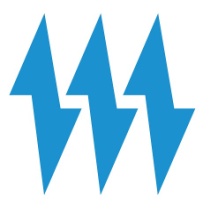 Avis de Demande de cotation à compétition ouverte pour le transport de fuelDC No: 19/CAE/2021La SOMELEC lance une Demande de cotation à compétition ouverte auprès de transporteurs spécialisés dans le domaine de transport de produits pétroliers liquides, pour le transport de 10.000 m3 de fuel de Nouadhibou à Nouakchott. Le dossier de Demande de cotation à compétition ouverte peut être consulté à travers le lien suivant :https://somelec.mr/?q=node/1622Les Soumissionnaires nationaux sont tenus de libeller leurs prix en Ouguiya (MRU).Les Soumissionnaires étrangers sont autorisés à libeller leurs prix en une ou plusieurs monnaies convertibles sans dépasser trois (3) monnaies étrangères.Le pli fermé contenant l’offre technique et l’offre financière doit être reçu au plus tard le 18/11/2021 à12H00 GMT à l’adresse mentionnée ci-dessus« Madame la Conseillère chargée de la Cellule des marchés 47, Avenue de l'Indépendance. B.P.355 Nouakchott (Mauritanie) »Les offres seront ouvertes en séance publique de la Commission des Achats d’Exploitation (CAE) le 18/11/2021 à 12H00 GMT à l’adresse ci-dessous :« Direction Générale de la SOMELECCommission des Achats d’Exploitation 47, Avenue de l'Indépendance. B.P.355 Nouakchott (Mauritanie) »Les Soumissionnaires intéressés sont autorisés à assister à la séance d’ouverture des offres.Le Président de la Commission des Achats d’ExploitationCheikh Abdellahi BEDDA       